Please note that all applications are subject to further reviews and some may be selected forfurther assessmentPrivacy Notice – Additional Capacity Bin Collections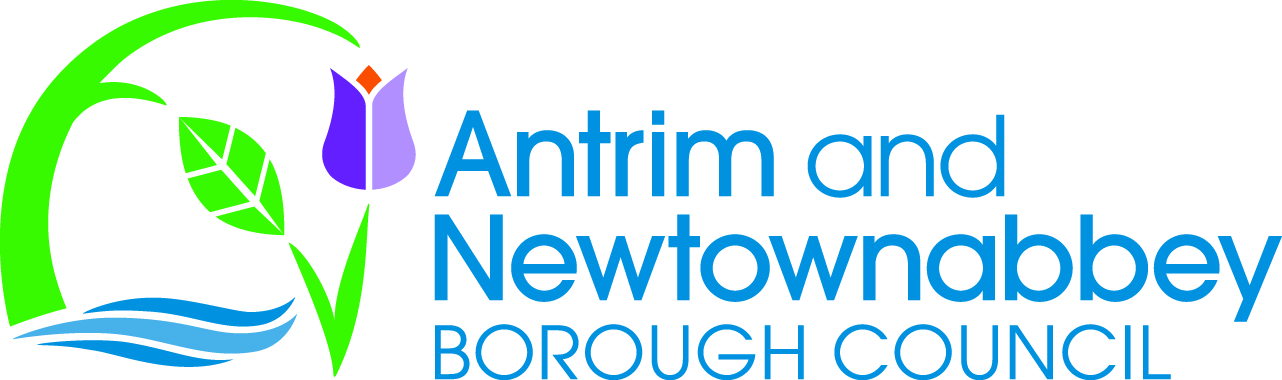 Application for the Collection of Additional Domestic Waste BinsApplication for the Collection of Additional Domestic Waste BinsApplication for the Collection of Additional Domestic Waste BinsApplicants Name: Applicants Name: Applicants Name: Applicants Address: __________________________                                           __________________________Email Address:          ___                                           _________________________________________________Applicants Address: __________________________                                           __________________________Email Address:          ___                                           _________________________________________________Applicants Address: __________________________                                           __________________________Email Address:          ___                                           _________________________________________________Post Code: Tel No: Tel No: How many of the following bins do you currently have at your property:Black Wheeled Bins: [     ]  Blue Wheeled Bins: [     ]   Brown Wheeled Bins: [    Wheelie Box  [     ]What size of Black wheeled bin is currently at the property: [ 180l / 240l / 360l ] *Please circle as appropriateHow many of the following bins do you currently have at your property:Black Wheeled Bins: [     ]  Blue Wheeled Bins: [     ]   Brown Wheeled Bins: [    Wheelie Box  [     ]What size of Black wheeled bin is currently at the property: [ 180l / 240l / 360l ] *Please circle as appropriateHow many of the following bins do you currently have at your property:Black Wheeled Bins: [     ]  Blue Wheeled Bins: [     ]   Brown Wheeled Bins: [    Wheelie Box  [     ]What size of Black wheeled bin is currently at the property: [ 180l / 240l / 360l ] *Please circle as appropriateDo you have any other form of waste storage container at your property?    YES/NO** Please delete as appropriateDo you have any other form of waste storage container at your property?    YES/NO** Please delete as appropriateDo you have any other form of waste storage container at your property?    YES/NO** Please delete as appropriateHow many family members are permanently resident at your property?        [         ]*How many children in nappies are permanently resident at your property?   [         ]*  *Please provide further details in the household section on the back pageHow many family members are permanently resident at your property?        [         ]*How many children in nappies are permanently resident at your property?   [         ]*  *Please provide further details in the household section on the back pageHow many family members are permanently resident at your property?        [         ]*How many children in nappies are permanently resident at your property?   [         ]*  *Please provide further details in the household section on the back pageDo you operate any form of business from your property?     YES/NO** Please delete as appropriateDo you operate any form of business from your property?     YES/NO** Please delete as appropriateDo you operate any form of business from your property?     YES/NO** Please delete as appropriateIf YES, please explain the nature of your Business and what arrangement you have in place for the disposal of waste resulting from your Business activities:_________________________________________________________________________                      ________If necessary, please continue on another sheet and attach it to this form.If YES, please explain the nature of your Business and what arrangement you have in place for the disposal of waste resulting from your Business activities:_________________________________________________________________________                      ________If necessary, please continue on another sheet and attach it to this form.If YES, please explain the nature of your Business and what arrangement you have in place for the disposal of waste resulting from your Business activities:_________________________________________________________________________                      ________If necessary, please continue on another sheet and attach it to this form.Please explain why you require the collection of additional Domestic waste bins from your property:________________________________                    _________________________________________________________________________                    ___________________________________________________________________________________                    _____________________________________________________________________________________                   ___________________________________________________If application is due to medical waste, please get an assessor to complete the section on page 2Please explain why you require the collection of additional Domestic waste bins from your property:________________________________                    _________________________________________________________________________                    ___________________________________________________________________________________                    _____________________________________________________________________________________                   ___________________________________________________If application is due to medical waste, please get an assessor to complete the section on page 2Please explain why you require the collection of additional Domestic waste bins from your property:________________________________                    _________________________________________________________________________                    ___________________________________________________________________________________                    _____________________________________________________________________________________                   ___________________________________________________If application is due to medical waste, please get an assessor to complete the section on page 2Please explain what steps you take to recycle waste produced at your property:____________________________________                  __________________________________________________________________________________                  ____________________________________________If necessary, please continue on another sheet and attach it to this form.Please explain what steps you take to recycle waste produced at your property:____________________________________                  __________________________________________________________________________________                  ____________________________________________If necessary, please continue on another sheet and attach it to this form.Please explain what steps you take to recycle waste produced at your property:____________________________________                  __________________________________________________________________________________                  ____________________________________________If necessary, please continue on another sheet and attach it to this form.By signing this application, you are giving Antrim and Newtownabbey Borough Council permission for the information provided to be used to process your request. This data will only be used for the purposes of the request and will be processed in accordance with current data protection legislation. For more information see the attached privacy notice or visit our website www.antrimandnewtownabbey.gov.uk.By signing this application, you are giving Antrim and Newtownabbey Borough Council permission for the information provided to be used to process your request. This data will only be used for the purposes of the request and will be processed in accordance with current data protection legislation. For more information see the attached privacy notice or visit our website www.antrimandnewtownabbey.gov.uk.By signing this application, you are giving Antrim and Newtownabbey Borough Council permission for the information provided to be used to process your request. This data will only be used for the purposes of the request and will be processed in accordance with current data protection legislation. For more information see the attached privacy notice or visit our website www.antrimandnewtownabbey.gov.uk.Applicants Signature:Applicants Signature:Date of Application:To be completed if application is due to medical waste.  This section to be completed by the Applicants Assessor. (Doctor, social worker, carer etc.)  It cannot be completed by a relative and you may be contacted to verify these details.To be completed if application is due to medical waste.  This section to be completed by the Applicants Assessor. (Doctor, social worker, carer etc.)  It cannot be completed by a relative and you may be contacted to verify these details.To be completed if application is due to medical waste.  This section to be completed by the Applicants Assessor. (Doctor, social worker, carer etc.)  It cannot be completed by a relative and you may be contacted to verify these details.To be completed if application is due to medical waste.  This section to be completed by the Applicants Assessor. (Doctor, social worker, carer etc.)  It cannot be completed by a relative and you may be contacted to verify these details.To be completed if application is due to medical waste.  This section to be completed by the Applicants Assessor. (Doctor, social worker, carer etc.)  It cannot be completed by a relative and you may be contacted to verify these details.To be completed if application is due to medical waste.  This section to be completed by the Applicants Assessor. (Doctor, social worker, carer etc.)  It cannot be completed by a relative and you may be contacted to verify these details.I                                  ________ hereby confirm that the applicant requires an assisted bin collection.              (PRINT NAME)Relationship to applicant: _____________________________________________________________________Organisation Name:  ______________________                        ______________________________________Address:______________________________________________________________________________________Postcode:__________________________________  Telephone No:  __________________________________Email address: ________________________________________________________________________________I                                  ________ hereby confirm that the applicant requires an assisted bin collection.              (PRINT NAME)Relationship to applicant: _____________________________________________________________________Organisation Name:  ______________________                        ______________________________________Address:______________________________________________________________________________________Postcode:__________________________________  Telephone No:  __________________________________Email address: ________________________________________________________________________________I                                  ________ hereby confirm that the applicant requires an assisted bin collection.              (PRINT NAME)Relationship to applicant: _____________________________________________________________________Organisation Name:  ______________________                        ______________________________________Address:______________________________________________________________________________________Postcode:__________________________________  Telephone No:  __________________________________Email address: ________________________________________________________________________________I                                  ________ hereby confirm that the applicant requires an assisted bin collection.              (PRINT NAME)Relationship to applicant: _____________________________________________________________________Organisation Name:  ______________________                        ______________________________________Address:______________________________________________________________________________________Postcode:__________________________________  Telephone No:  __________________________________Email address: ________________________________________________________________________________I                                  ________ hereby confirm that the applicant requires an assisted bin collection.              (PRINT NAME)Relationship to applicant: _____________________________________________________________________Organisation Name:  ______________________                        ______________________________________Address:______________________________________________________________________________________Postcode:__________________________________  Telephone No:  __________________________________Email address: ________________________________________________________________________________I                                  ________ hereby confirm that the applicant requires an assisted bin collection.              (PRINT NAME)Relationship to applicant: _____________________________________________________________________Organisation Name:  ______________________                        ______________________________________Address:______________________________________________________________________________________Postcode:__________________________________  Telephone No:  __________________________________Email address: ________________________________________________________________________________Assessors Signature:Assessors Signature:Assessors Signature:Date:Date:Date:Permanent resident’s details. To be completed by HouseholderPermanent resident’s details. To be completed by HouseholderPermanent resident’s details. To be completed by HouseholderPermanent resident’s details. To be completed by HouseholderPermanent resident’s details. To be completed by HouseholderPermanent resident’s details. To be completed by HouseholderNameNameAgeAgeAgeProducer of Medical Waste? (Y/N)FOR OFFICE USE ONLY To be completed by the Authorised Officer.FOR OFFICE USE ONLY To be completed by the Authorised Officer.FOR OFFICE USE ONLY To be completed by the Authorised Officer.FOR OFFICE USE ONLY To be completed by the Authorised Officer.FOR OFFICE USE ONLY To be completed by the Authorised Officer.FOR OFFICE USE ONLY To be completed by the Authorised Officer.Application approved?     YES/NO*            * Please delete as appropriate Application approved?     YES/NO*            * Please delete as appropriate Application approved?     YES/NO*            * Please delete as appropriate Application approved?     YES/NO*            * Please delete as appropriate Application approved?     YES/NO*            * Please delete as appropriate Application approved?     YES/NO*            * Please delete as appropriate If NO, please give reason for refusal: ______________________________________________________If NO, please give reason for refusal: ______________________________________________________If NO, please give reason for refusal: ______________________________________________________If NO, please give reason for refusal: ______________________________________________________If NO, please give reason for refusal: ______________________________________________________If NO, please give reason for refusal: ______________________________________________________Authorised Officers Signature:Authorised Officers Signature:Authorised Officers Signature:Authorised Officers Signature:Authorised Officers Signature:Date:This section to be completed by Administration Staff:This section to be completed by Administration Staff:This section to be completed by Administration Staff:This section to be completed by Administration Staff:This section to be completed by Administration Staff:This section to be completed by Administration Staff:Bin Ordered /          / /          / /          /Actioned by:Actioned by:Applicant Informed  /          / /          / /          /Actioned by:Actioned by:Customer database updated /          / /          / /          /Actioned by:Actioned by:Route sheets updated for week commencing: /          / /          / /          /Actioned by:Actioned by:Collection Crews assigned BLACK:Contractor informed (Black)/          //          //          /Actioned by:Actioned by: